СХЕМА ГРАНИЦ РЫБОВОДНОГО УЧАСТКА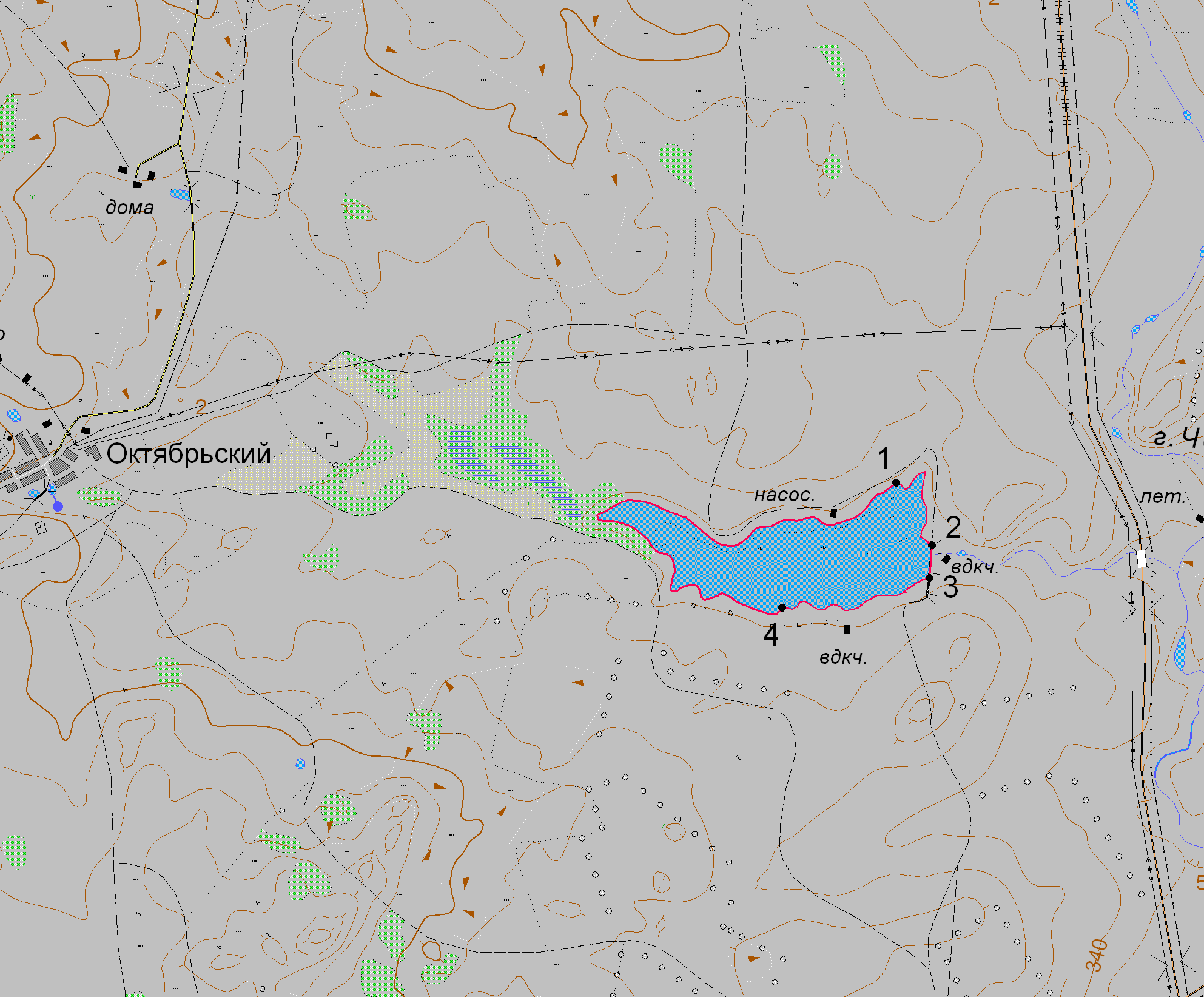 1:50 000Условные обозначения:		  Границы населенных пунктов;                    Границы рыбоводного участка;              	  Точки границ рыбоводного участка;Наименование рыбоводного участкаПлощадь рыбоводного участка, гаПлощадь водного объекта, гаГеографические координаты рыбоводного участкаГеографические координаты рыбоводного участкаГеографические координаты рыбоводного участкаЦель исполь- зованиярыбоводного участкаМесто располо- жения рыбоводного  участкаНаименование рыбоводного участкаПлощадь рыбоводного участка, гаПлощадь водного объекта, га№ точкиС.Ш.В.Д.Цель исполь- зованиярыбоводного участкаМесто располо- жения рыбоводного  участкаВодохранилище на логу Бутобай 3,5 км восточнее н.п. Октябрьский Кизильского муниципального района 180,0180,0123452°49’10’’52°48’56’’52°48’48’’52°48’40’’59°09’19’’59°09’33”59°09’33’’59°08’39’’Товарное рыбоводствоКизильский муниципальный район